ΗΜΕΡΙΔΑ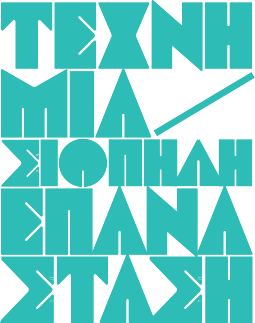 Τετάρτη 5 Απριλίου 2023, 16:30 - 21:30Αίθουσα Βικελαίας Δημοτικής Βιβλιοθήκης«Τέχνη, μια σιωπηλή επανάσταση: η Τέχνη ως δυναμικό εργαλείο κοινωνικού μετασχηματισμού και αλλαγής για την αντιμετώπιση των φαινομένων ανισότητας, στερεοτύπων, ρατσισμού και εκδηλώσεων βίας και κακοποίησης»16:30 - 17:0017:00 - 17:30ΠροσέλευσηΧαιρετισμοί:Δέσποινα Ι. Συγγελάκη, Αντιδήμαρχος Εθελοντισμού, Νεολαίας, Οργάνωσης και Ολοκληρωμένης Διαχείρισης Επιπτώσεων Κατάστασης Έκτακτης ΑνάγκηςΓιώργος Χουλιαράς, Αν. Προϊστάμενος Διεύθυνσης Νεολαίας, Γενική Γραμματεία Επαγγελματικής Εκπαίδευσης, Κατάρτισης, Διά Βίου Μάθησης και Νεολαίας (Γ.Γ.Ε.Ε.Κ.Δ.Β.Μ.&Ν)Συντονισμός: Φωτεινή Πετράκη, Στέλεχος Γ.Γ.Ε.Ε.Κ.Δ.Β.Μ.& Ν17:30 - 18:3018:30 - 18:40Παρουσίαση του προγράμματος «Τέχνη, μια σιωπηλή επανάσταση» Λιάνα Λύτσιου, Προϊσταμένη Τμήματος Πολιτισμού και Νεανικής Καλλιτεχνικής Δημιουργίας, Γ.Γ.Ε.Ε.Κ.Δ.Β.Μ.&ΝΗ νεανική καλλιτεχνική δημιουργία ως εργαλείο ενδυνάμωσηςκαι η παρουσίαση εικαστικών έργων νέων δημιουργών στο πλαίσιο του προγράμματος «Τέχνη, μια σιωπηλή επανάσταση»Νικόλας Βαμβουκλής, Eικαστικός επιμελητής του προγράμματοςΒίντεο με μέλη της επιτροπής αξιολόγησης και επιλογής των έργων των νέων δημιουργώνΔιάλειμμαΣυντονισμός: Λιάνα Λύτσιου, Στέλεχος Γ.Γ.Ε.Ε.Κ.Δ.Β.Μ.& Ν18:40 - 19:00Η δύναμη των στερεοτύπων στη διαμόρφωση του ψυχισμού μας Ελένη Καζαντζάκη, Ψυχολόγος, Ψυχοθεραπεύτρια, Υποψήφια Διδάκτορας Ιατρικής Σχολής Πανεπιστημίου Κρήτης19:00 - 19:2019:20 - 19:4019:40 - 20:0020:00 - 20:2020:20 - 20:4020:40 - 21:0021:00 - 21:30"Sinuk" το απρόβλεπτο κύμα που μπορεί να μας ενώσειΊριδα Τσιγάρα, Συνθέτρια, Στιχουργός, Μουσικός, VocalistΑντώνης Βουμβουλάκης, Συνθέτης, Μουσικός, Ενορχηστρωτής, ΠαραγωγόςΔιευκολύνοντας το τραύμα μέσω της τέχνης: ένα απαλό άγγιγμαΔρ Σοφία Μπαλαμούτσου, Ψυχολόγος, ΨυχοθεραπεύτριαΔιάλειμμαΗ συμβολή της τέχνης στην ενεργό πολιτειότητα των νέων σε τοπικό επίπεδοΓιούλη Γκόνου, Ελληνική Εταιρεία Τοπικής Ανάπτυξης & Αυτοδιοίκησης (Ε.Ε.Τ.Α.Α.), Διευθύντρια Έρευνας, Εκπαίδευσης & Διά Βίου ΜάθησηςΕμείς και οι "άλλοι" ή Εγώ, ένας άλλος?Οδυσσέας N. Σγουρός, ΑρχιτέκτοναςΟ ρατσισμός του οικείουΚυριακή Αρκουλή, Eκπαιδευτικός Πολιτισμικής - Αισθητικής Αγωγής Σ.Δ.Ε. ΗρακλείουΣυζήτηση - Κλείσιμο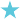 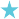 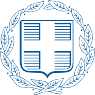 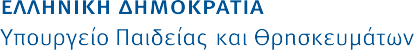 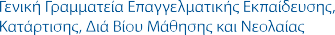 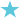 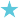 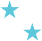 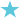 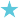 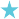 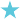 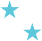 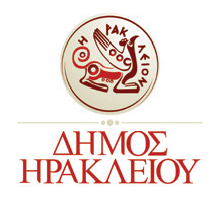 Αντιδημαρχία Εθελοντισμού, Νεολαίας, Οργάνωσης & Ολοκληρωμένης Διαχείρισης Επιπτώσεων Κατάστασης Έκτακτης Ανάγκης